                                                  УТВЕРЖДЕНО Постановлением завкомаОбъединенного комитета профсоюза № 123 УЭХКот 17.05.2022 № 27Введено в действие с 17.05.2022Распоряжением от 17.05.2022 № 46ПОЛОЖЕНИЕ П.ОКП-123-02-2022«О ПОРЯДКЕ ПРИОБРЕТЕНИЯ И ПОЛУЧЕНИЯ ПУТЕВОКВЫХОДНОГО ДНЯ НА БАЗЫ ОТДЫХАДЛЯ ЧЛЕНОВ ПРОФСОЮЗА ОКП-123 УЭХК И ЧЛЕНОВ ИХ СЕМЕЙ»Настоящее Положение определяет порядок и условия предоставления членам профсоюза и членам их семей за счет средств профсоюзного бюджета (частично) льготных путевок выходного дня на:– Базу отдыха «Чусовая»:Свердловская область, село Слобода, ул. Турбаза «Чусовая», д.6Б, стр. 1;- Базу отдыха «Сосновый бор»:Свердловская область, поселок Билимбай, ул. Свердлова  д.70А;- Базу отдыха «Светофор»:Свердловская область, поселок Билимбай, база отдыха «Светофор»;- Территорию отдыха «Экватор»:Свердловская область, Сысертский район, город Арамиль, ул. Пушкина, 4Б/1Настоящее Положение применяется при направлении членов профсоюза и членов их семей в поездку выходного дня за счет средств профсоюзного бюджета (частично) текущего года.Путевки выходного дня приобретаются на базы отдыха, расположенные на территории Свердловской области, с которыми Объединённым комитетом профсоюза № 123 УЭХК заключены договора на предоставление льготных путёвок для членов профсоюза и членов их семей на текущий год, имеющие лицензии на осуществление деятельности и выданные в порядке, установленном законодательством Российской Федерации.Продолжительность путевки выходного дня на базах отдыха составляет не более             2-х суток, кроме праздничных дней.Путевки выходного дня приобретаются Объединённым комитетом профсоюза № 123 УЭХК в соответствии с заявлениями установленного образца членов профсоюза (Приложение № 1), направленными в ОКП-123 УЭХК, специалисту по культурно-массовой работе и оздоровлению не позднее, чем за 10 дней до даты заезда.Стоимость путёвки выходного дня в сутки на данные базы отдыха для Объединённого комитета профсоюза № 123 УЭХК устанавливается в соответствии с условиями заключенных договоров на приобретение путевок на базы отдыха. С 01.01.2022 г. стоимость путёвки выходного дня на одного человека в сутки составляет 1000,00 руб. По решению заводского комитета профсоюза для членов профсоюза ОКП-123 и их семей предоставляется частичное возмещение расходов, кроме ООО «Атомохрана», НПО «Центротех», ООО «РМС».Размер возмещения расходов профсоюзной организацией по оплате путевок на базы отдыха: Члены профсоюза ОКП 123 УЭХК возмещают расходы профсоюзной организации по оплате путевок на базы отдыха в размере: - члены профсоюза ОКП-123 60% полной стоимости, определенной договором со сторонней организацией на приобретение путевок (к оплате в кассу ОКП -123УЭХК - 600 рублей с человека в сутки);- члены семьи 82,6 % полной стоимости, определенной договором со сторонней организацией на приобретение путевок (к оплате в кассу ОКП -123 УЭХК 826 рублей с человека в сутки).7.1. Профсоюзные путевки с возмещением частичной стоимости предоставляются только членам семей (мать, отец, муж, жена, дочь, сын, брат, сестра). Для остальных категорий граждан ОКП-123 УЭХК путёвки выходного дня не приобретает.7.2. Путёвки для ООО «Атомохрана», НПО «Центротех», ООО «РМС» могут быть  приобретены в соответствии с условиями заключенных договоров Объединённым комитетом   № 123 УЭХК членам профсоюза данных организаций при выполнении следующих условий: - выделение средств в смете профсоюзного бюджета данными профсоюзными комитетами на оздоровление членов профсоюза и членов их семей;- утверждение нормативов возмещения членами профсоюза данных организаций стоимости путевки;- согласование заявок от членов профсоюза с Председателями профсоюзных комитетов этих организаций. 8. По договорам, заключенным ОКП-123 УЭХК на 2022 год, членам профсоюза предоставляются номера:8.1. По договору № 68-02-2021-ТБ/26 на оказание услуг по реализации путёвок на турбазу «Чусовая» от 05 февраля 2021 г.- Корпус «Часовой», номера 11, 14, 16, 18 – «стандарт», двухместное размещение       с двухразовым питанием (ужин, завтрак);- Корпус «Часовой», номера 17, 19,– «стандарт», трехместное размещение                    с двухразовым питанием (ужин, завтрак);- Корпус «Печка», номер 2, – «стандарт», четырехместное размещение                          с двухразовым питанием (ужин, завтрак);- Корпус «Печка», номера 4, 5, 6, 7, 9 – «стандарт», пятиместное размещение               с двухразовым питанием (ужин, завтрак);- Корпус «Часовой», номера 12, 24 – «стандарт», двухместное размещение                   с одноразовым питанием (завтрак);- Корпус «Часовой», номера 15, 21, 23, 24, 25, 33, 34, 35, 36, 37. 38 – «стандарт», трехместное размещение с одноразовым питанием (завтрак);- Корпус «Часовой», номера 41, 42 – «стандарт», пятиместное размещение                   с одноразовым питанием (завтрак).- Корпус «Георгиевский», номера 11, 13, 15, 16, 17, 23, 24, 25, 26, 27. 33, 34, 35,36. 37, 38 – «стандарт», двухместное размещение без питания.Расчётное время:Заезд - с 15.00 Выезд с 13.00 8.2. По договору № 25 на оказание услуг по реализации путёвок в частное учреждение «База отдыха «Сосновый бор» ОАО «ПНТЗ» от 02 февраля 2021 г.- Главный корпус, номера 201, 204, 205, 206. 214 – «стандарт», двухместное размещение с трехразовым питанием (ужин, завтрак, обед);- Главный корпус, номер 203 (двуспальная кровать) – «стандарт», двухместное размещение с трехразовым питанием (ужин, завтрак, обед); - Главный корпус, номера 207, 209 (двуярусная кровать на 3-х человек + односпальная кровать + диван-канапе) – «стандарт», пятиместное размещение             с трехразовым питанием (ужин, завтрак, обед); - Главный корпус, номера 208 (двуярусная кровать на 2-х человек + односпальная кровать) – «стандарт», трехместное размещение с трехразовым питанием (ужин, завтрак, обед);- Главный корпус, номер 212 (две двуярусных кровати) – «стандарт», четырехместное размещение с трехразовым питанием (ужин, завтрак, обед);  - Главный корпус, номер 218 (двуярусная кровать) – «стандарт», двухместное размещение с трехразовым питанием (ужин, завтрак, обед);- Главный корпус, номер 103 (двуспальная кровать+ диван) – «стандарт», двухместное размещение с двумя дополнительными местами с двухразовым питанием (ужин, завтрак); - Главный корпус, номер 104 (две кровати + диван) – «стандарт», двухместное размещение с двумя дополнительными местами с двухразовым питанием (ужин, завтрак);- Главный корпус, номер 105 (двуспальная кровать+ диван-канапе) – «стандарт», двухместное размещение с одним дополнительным местом с двухразовым питанием (ужин, завтрак);- Главный корпус, номер 106 (три кровати + диван) – «стандарт», трехместное размещение с двумя дополнительными местами с двухразовым питанием (ужин, завтрак);- Главный корпус, номер 107 (две кровати + диван) – «стандарт», двухместное размещение с одним дополнительным местом с двухразовым питанием (ужин, завтрак);- Главный корпус, номер 108 (две кровати + диван) – «стандарт», двухместное размещение с двумя дополнительными местами с двухразовым питанием (ужин, завтрак);- Главный корпус, номер 110 (две кровати + диван) – «стандарт», двухместное размещение с двумя дополнительными местами с двухразовым питанием (ужин, завтрак);Расчётное время:Заезд - с 18.00 Выезд с 16.00 8.3 По договору № 311 на оказание услуг по реализации путёвок на «Базу отдыха «Светофор» ООО «ФОРЕСТ» от 22 ноября 2021 г.- Главный корпус, номер 106 (две односпальные кровати) – «полулюкс», двухместное размещение без питания; - Главный корпус, номер 206 (две односпальные кровати) – «полулюкс», двухместное размещение без питания;- Главный корпус, номер 208 (две односпальные кровати) – «полулюкс», двухместное размещение без питания;- Главный корпус, номер 104 (двуспальная кровать) – «полулюкс», двухместное размещение без питания; - Главный корпус, номер 204 (двуспальная кровать) – «полулюкс», двухместное размещение без питания;- Главный корпус, номер 210 (двуспальная кровать) – «полулюкс», двухместное размещение без питания;Расчётное время:Заезд - с 18.00 Выезд с 16.00 8.4 По договору № 146 на оказание услуг по реализации путёвок на «Территорию отдыха «Экватор» ООО «АкваТонус» от 29 апреля 2022 г.- Номер 303 гостиницы «Экватор» - 2-х комнатный, 4 односпальные кровати, стол,           4 стула, сан. узел, душ, холодильник, кондиционер, ТВ., без питания, с без лимитным купанием в термальном бассейне на протяжении всего пребывания в гостинице.- Номер 305 гостиницы «Экватор» - 2-х комнатный, 6 односпальных кроватей, стол,        6 стульев, сан. узел, душ, холодильник, кондиционер, ТВ., без питания, с без лимитным купанием в термальном бассейне на протяжении всего пребывания в гостинице.- Номер 307 гостиницы «Экватор» - 1 комнатный, 3 односпальные кровати, стол, 3 стула, сан. узел, душ, холодильник, кондиционер, ТВ., без питания, с без лимитным купанием в термальном бассейне на протяжении всего пребывания в гостинице.Расчётное время:Заезд - с 15.00 Выезд с 13.00 8.4.1 Все остальные номера, не входящие в договора, могут быть приобретены лично, через официальные сайты баз отдыха, без частичного возмещения расходов от ОКП-123 УЭХК.8.4.2 В праздничные дни, по согласованию с базами отдыха, могут быть предоставлены дополнительные номера или коттеджи и дополнительные дни отдыха на базах.Дополнительные услуги, которые предусмотрены базами отдыха, как то: прокат оборудования, спортивного инвентаря, аренда беседок, веранд, мангалов, аренда бань и т.д. оплачивается отдыхающими самостоятельно на месте отдыха.Проезд к базам отдыха и обратно осуществляется самостоятельно.Правила пребывания на базах отдыха:11.1 Отдыхающие в номерах баз отдыха должны соблюдать настоящие правила, тишину и порядок.11.2 Ключ от номера выдаётся администратором после предъявления  администратору документа, удостоверяющего личность отдыхающего (водительское удостоверение, военный билет  или иной документ, удостоверяющий личность), и путёвки.11.3 За вещи, оставленные в номерах, администрация ответственности не несет.11.4  Отдыхающие обязаны по истечении срока оплаченных гостиничных услуг и при желании дальнейшего проживания, своевременно оплатить предоставляемые услуги в соответствии с установленными расценками и правилами оформления проживания.11.5 Администрация вправе в случае нарушения настоящих Правил просить покинуть отдыхающих номер без возврата оплаченной суммы за проживание до истечения срока пребывания отдыхающего на территории базы.11.6   При выезде из номера отдыхающему необходимо произвести полный расчёт за предоставленные дополнительные услуги.11.7 Книга отзывов и предложений о качестве предоставляемых услуг находится у администратора и выдаётся отдыхающему при первой просьбе.12. Отдыхающие на базах отдыха обязаны:12.1 Соблюдать чистоту и установленный порядок;12.2  Бережно относиться к имуществу, оборудованию, материальным ценностям, принадлежащим базам отдыха;12.3 В случае утраты или нанесении ущерба имущества базам отдыха возмещать стоимость нанесенного ущерба в размере 100%;12.4 Строго соблюдать правила противопожарной безопасности;12.5 При въезде на базы отдыха предъявлять документы, подтверждающие проживание в настоящий период времени;12.6 При выходе из номера закрывать окна, двери, выключать электроприборы и свет, при выезде на экскурсию и т.п. сдавать ключ администратору;12.7 При утере ключа: оплатить администратору штраф в установленном размере.13.  На базах отдыха запрещается:13.1 Оставлять посторонних лиц, передавать им ключи от номера;13.2 Хранить взрывчатые вещества, легковоспламеняющиеся материалы, наркотические вещества, оружие и боеприпасы;13.3 Пользоваться привезёнными с собой мангалами, барбекю и проч. без согласования        с администрацией;13.4 Пользоваться электронагревательными приборами без согласования                            с администрацией;13.5 Переставлять мебель без согласования с администрацией;13.6 Держать птиц и животных;13.7 Находиться в алкогольном или наркотическом опьянении;13.8 Курить в корпусах.14. Порядок получения путёвки выходного дня:14.1 Член профсоюза подаёт заявление установленного образца (Приложение № 1), направляя его в ОКП-123 УЭХК, специалисту по культурно-массовой работе и оздоровлению не позднее, чем за 10 дней до заезда;14.2 После подтверждения заявки (по телефону, эл. почте, или мессенджеры), член профсоюза оформляет следующий пакет документов для приобретения путёвок в кассе      ОКП-123 УЭХК:- Выписка цехового комитета профсоюза о выделении путёвки (Приложение № 2);- Ведомость на возмещение членами профсоюза ОКП-123УЭХК частичной стоимости путёвки на в 1 экз. (наличие в ведомости № профсоюзного билета для каждого отъезжающего на базу -  ОБЯЗАТЕЛЬНО) (Приложение № 3);- Ведомость на возмещение физическими лицами, не состоящими в профсоюзе ОКП-123 УЭХК, частичной стоимости путёвки на базу отдыха (для не состоящих в профсоюзе ОКП-123 УХКК членов семей) в 1 экз. (наличие в ведомости ИНН для каждого отъезжающего на базу -  ОБЯЗАТЕЛЬНО) (Приложение № 4);- Общий список отъезжающих на базу отдыха (Приложение № 5).14.3 Член профсоюза с оформленными документами выкупает путёвки в кассе         ОКП-123 УЭХК не позднее, чем за 3 дня до заезда на базы отдыха: При невозможности своевременно выкупить путёвку, необходимо срочно сообщить       об этом ведущему специалисту ОКП-123 УЭХК или кассиру.14.3.1 Время работы кассы ОКП-123 УЭХК для выкупа путёвок на базы отдыха: 14.3.2. Член профсоюза предоставляет в кассу ОКП-123 УЭХК пакет правильно оформленных  документов, а также:- Оригинал  паспорта на себя;- Оригиналы или копии паспортов на каждого отъезжающего на базу отдыха взрослого члена семьи;- Оригинал или копию свидетельства о рождении каждого отъезжающего на базу отдыха ребёнка;14.3.3 Расчёт за путёвки выходного дня производится в кассе ОКП-123 УЭХК только наличным способом.15. При прибытии на базу отдыха член профсоюза ОКП-123 УЭХК обязан предъявить бланки путёвок и личные документы на всех отдыхающих администратору базы отдыха.15.1 Отрывной талон от путёвки остаётся у администратора базы, и пересылается в   ОКП-123 УЭХК централизовано.Председатель Объединенногокомитета профсоюза № 123 УЭХК                                                                           А.П. ПинаевПриложение № 1                                                                                                      Председателю ОКП-123 УЭХК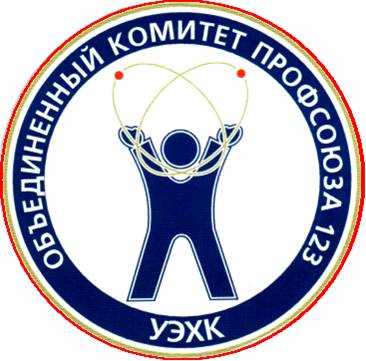                                                                        А.П. Пинаеву                                                                                           от__________________________                                                                                                                              должность, подразделение, предприятие                                                                                 __________________________                                                                                                                                фамилия, имя, отчество                                                                                 __________________________                                                                                                                                  дата рождения                                                                        № проф. билета______________,__________________________                                                                                                                                        контактный сотовый телефон (обязательно)ЗаявлениеПрошу выделить мне и членам моей семьи льготные путёвки выходного дня   на базу отдыха______________________________________________________с       .       .  202   г. по      .        . 202  . г.                      указать даты       Желаемый номер:_________в корпусе______________________________Общее количество заезжающих на базу отдыха_______человекСписок заезжающих (включая членов профсоюза ОКП-123 УЭХК):С «Положением о распределении, приобретении, выдаче путёвок выходного дня на базы отдыха для членов профсоюза ОКП-123 УЭХК и членов их семей» ознакомлен:Старший группы___________________________________/_____________/Дата________________________________Председатель ПК ____________________________________/____________/Решение о выделении путёвок______________________________________Согласовано_____________________________________________________Приложение № 2                                                                                                        Подразделение ВЫПИСКАИз протокола №_____________заседанияпрофсоюзного комитетаот «___»______________202__г.СЛУШАЛИ:     Заявление                                    ПОСТАНОВИЛИ:     Выделить              Фамилия                                                                   Фамилия                  Имя                                                                           Имя             Отчество                                                                 Отчество                                                                                 ПУТЁВКУ на:    Номер профсоюзного билета            (ОБЯЗАТЕЛЬНО)                                       Базу отдыха «___________»                                                          Срок: с ___по____на ___суток                                                           Частичная оплата  -  60 %;                                                     Для членов семьи - 80%Председатель ПК____________________________ (_______________)                                                             Дата ___________________Приложение № 3ВЕДОМОСТЬНа возмещение членами профсоюза ОКП-123УЭХК частичной стоимости путёвки на б/о «__________________________________» с __.__.202__ г. по __.__.202__ г.Председатель профсоюзного комитета: _____________________________________________Старший группы: _________________________ (конт. тел.:_________________________)*Образец заполнения на одни сутки на одного человека.**Образец заполнения на двое суток на одного человека.Приложение № 4 ВЕДОМОСТЬНа возмещение физическими лицами, не состоящими в профсоюзе ОКП-123 УЭХКчастичной стоимости путёвки на б/о «__________________________________» с __.__.202__ г. по __.__.202__ г.Председатель профсоюзного комитета: _____________________________________________Старший группы: _________________________ (конт. тел.:_________________________)*Образец заполнения на одни сутки на одного человека.**Образец заполнения на двое суток на одного человека.Приложение № 5 СПИСОК Членов профсоюза ОКП-123 УЭХК,и членов их семейотъезжающих на базу отдыха «__________________» по путёвкам выходного дня с ___.__.202__ г. по ___.__.202__ г. Примечания:-включая членов профсоюза ОКП-123 УЭХК- в графе «4» для детей указывать возрастПредседатель ПК_______________________________(__________________)С порядком заезда и пребывания на базе отдых ознакомлен Старший группы День неделиВремя работы кассы ОКП-123 УЭХКВремя работы кассы ОКП-123 УЭХКПонедельник11.00 -13.0014.00 – 17.30ВторникПутёвки не выдаютсяПутёвки не выдаютсяСреда11.00 -13.0014.00 – 17.30Четверг11.00 -13.0014.00 – 17.30Пятница11.00 -13.0014.00 – 16.30Фамилия имя, отчествоНомер проф. билета или степень родстваМесто работы, учёбы№ п/пФ.И.О.Дата рожд.№профсоюзногобилетаАдрес регистрацииПаспорт или свид-во о рожд.Место работыКол-во днейПолная стои-мостьВозмещение  стоимости путевкиПодпись1*1000*600*2**2000**1200**№п/пФ.И.О.Дата рожд.Адрес регистрацииПаспорт или свид-во о рожд.ИННМесто работыКол-во днейПолная ст-тьВозмещение  ст-сти путевкиСумма, облагаемая налогомУдержанный НДФЛПодпись11*1000*826*200*26*22**2000**1652**400**52**345№п.п.Ф.И.О.РодственныеотношенияМестоработыПодпись12345